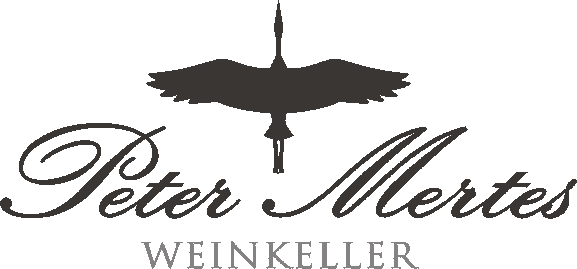 Manufacturing Process Arrival of the wine at PM According organic regulations(for foreign wines EU-law applies)↓Sensoric evaluation and full analysis at our wine laboratorywith full documentation↓Unloading into our stainless steel tanks↓Filtration ↓Blending↓Final Filtration, blend-analysis, sensoric evaluationwith full documentation ↓Bottling on a fully automatic bottling line- with add. membrane filtration before filling- with cork closures and labelling- with check on filling level by light stream↓Packing / Delivery